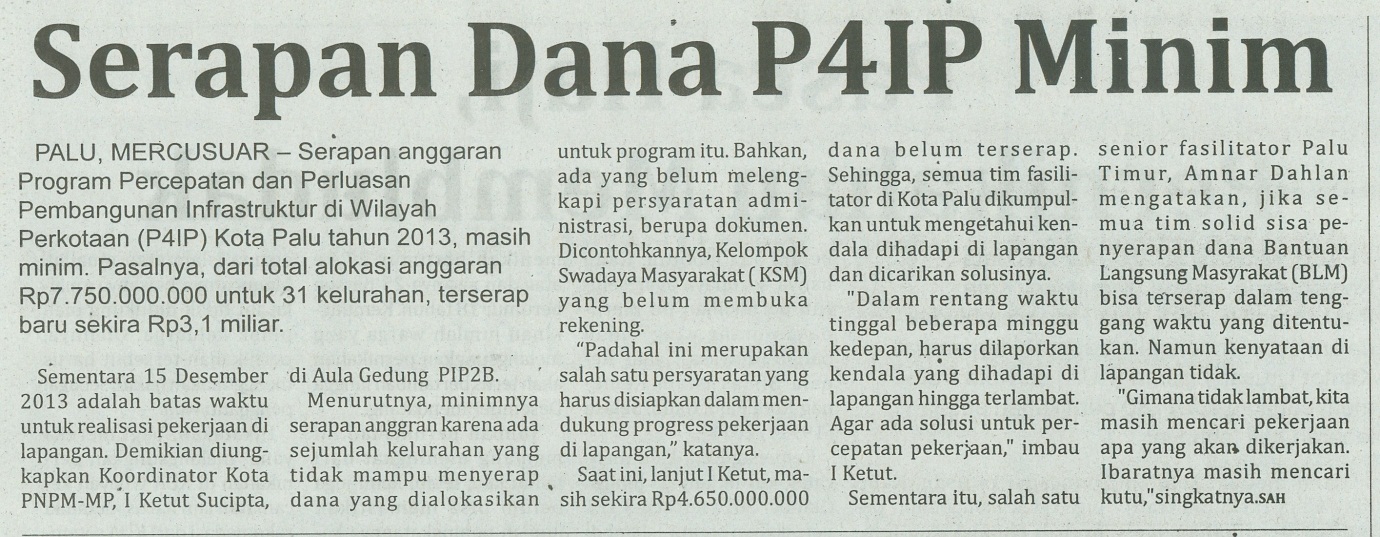 Harian    	:MercusuarKasubaudSulteng IHari, tanggal:Rabu, 20 November 2013KasubaudSulteng IKeterangan:Hal 7 Kolom 1-6 KasubaudSulteng IEntitas:Kota PaluKasubaudSulteng I